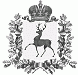 АДМИНИСТРАЦИЯ ШАРАНГСКОГО МУНИЦИПАЛЬНОГО РАЙОНАНИЖЕГОРОДСКОЙ ОБЛАСТИПОСТАНОВЛЕНИЕот 23.04.2019	N 232О лимитах потребления электрической энергии бюджетными потребителями на 2019 годВ целях контроля потребления электрической энергии администрация Шарангского муниципального района п о с т а н о в л я е т :1. Утвердить прилагаемые: 1.1. Лимиты потребления электрической энергии для главных распорядителей средств районного бюджета и подведомственных им муниципальных учреждений на 2019 год.1.2. Лимиты потребления электрической энергии для администраций поселений на 2019 год.2. Главным распорядителям средств районного бюджета и подведомственным им муниципальным учреждениям:2.1. Руководствоваться лимитами потребления электрической энергии на 2019 год согласно приложению 1.2.2. Осуществлять планирование бюджетных ассигнований на обеспечение выполнения функций находящимися в их ведении муниципальными учреждениями (предоставление субсидий бюджетным и автономным учреждениям на финансовое обеспечение выполнения ими муниципального задания) с учетом снижения ими в сопоставимых условиях объема потребления электрической энергии за счет реализации мероприятий по энергосбережению и повышению энергетической эффективности.3. Рекомендовать органам местного самоуправления поселений осуществлять:3.1. Расход электрической энергии в пределах лимитов согласно приложению 2.3.2. Планирование бюджетных ассигнований на обеспечение выполнения функций находящимися в их ведении муниципальными учреждениями с учетом снижения ими в сопоставимых условиях объема потребления электрической энергии за счет реализации мероприятий по энергосбережению и повышению энергетической эффективности.4. Контроль за исполнением настоящего постановления возложить на заместителя главы администрации Шарангского муниципального района Д.О.Ожиганова.Глава администрации	О.Л. ЗыковПриложение 1к постановлению администрацииШарангского муниципального районаот 23.04.2019 г. № 232Лимиты потребления электрической энергии для  главных распорядителей средств районного бюджета и подведомственных им муниципальных учреждений на 2019 годПриложение 2к постановлению администрацииШарангского муниципального районаот 23.04.2019 г. № 232Лимиты потребления электрической энергии для администраций поселений на 2019 годНаименованиеОбъем год, кВт.чАссигнования 2019 год, рублейНаименованиеОбъем год, кВт.чАссигнования 2019 год, рублейАдминистрация Шарангского муниципального  района1 389 58011 598 100,00Администрация Шарангского муниципального  района75 000695 300,00ЕДДС10 50097 900,00Сектор по физической культуре и спорту2 58022 000,00Муниципальное автономное учреждение «Физкультурно-оздоровительный комплекс в р.п. Шаранга Нижегородской области»1 295 00010 722 600,00Муниципальное бюджетное учреждение «Многофункциональный центр предоставления государственных и муниципальных услуг Шарангского муниципального района»6 50060 300,00Управление образования и молодежной политики администрации Шарангского муниципального района967 0008 755 000,00Муниципальное бюджетное дошкольное образовательное учреждение детский сад «Колобок» (Щенники)9 00081 500,00Муниципальное бюджетное дошкольное образовательное учреждение детский сад «Колосок» (Б.Рудка)15 000135 800,00Муниципальное бюджетное дошкольное образовательное учреждение детский сад «Малыш»10 50095 100,00Муниципальное бюджетное дошкольное образовательное учреждение детский сад «Полянка»25 000226 300,00Муниципальное бюджетное дошкольное образовательное учреждение детский сад «Радуга»11 500104 100,00Муниципальное бюджетное дошкольное образовательное учреждение детский сад «Родничок»8 50077 000,00Муниципальное бюджетное дошкольное образовательное учреждение детский сад «Рябинка»13 000117 700,00Муниципальное бюджетное дошкольное образовательное учреждение детский сад «Теремок»221 0002 000 900,00Муниципальное бюджетное дошкольное образовательное учреждение детский сад «Солнышко»10 50095 100,00Муниципальное бюджетное образовательное учреждение «Роженцовская средняя школа»51 000461 700,00Муниципальное бюджетное учреждение дополнительного образования «Шарангский Дом детского творчества»8 00072 400,00Муниципальное бюджетное дошкольное образовательное учреждение детский сад «Березка»17 000153 900,00Муниципальное бюджетное дошкольное образовательное учреждение детский сад «Колобок» (Кушнур)16 000144 900,00Муниципальное бюджетное дошкольное образовательное учреждение детский сад «Колосок» (Роженцово)19 000172 000,00Муниципальное бюджетное дошкольное образовательное учреждение детский сад «Ручеек»65 000588 500,00Муниципальное бюджетное дошкольное образовательное учреждение детский сад «Светлячок»85 000769 500,00Муниципальное бюджетное образовательное учреждение «Большерудкинская основная школа»36 000325 900,00Муниципальное бюджетное образовательное учреждение «Большеустинская основная школа»29 000262 600,00Муниципальное бюджетное образовательное учреждение «Кушнурская основная школа»50 000452 700,00Муниципальное бюджетное образовательное учреждение «Поздеевская основная школа»22 000199 200,00Муниципальное бюджетное образовательное учреждение «Старорудкинская основная школа»31 000280 700,00Муниципальное бюджетное образовательное учреждение «Черномужская основная школа»22 000199 200,00Муниципальное бюджетное образовательное учреждение «Шарангская средняя школа»170 0001 539 100,00Муниципальное бюджетное образовательное учреждение «Щенниковская основная школа»22 000199 200,00Отдел культуры администрации Шарангского муниципального района460 5504 277 400,00Муниципальное бюджетное учреждение дополнительного образования «Шарангская детская школа искусств»6 00054 300,00Муниципальное бюджетное учреждение культуры «Межпоселенческая централизованная библиотечная система» Шарангского муниципального района16 500153 300,00Муниципальное бюджетное учреждение культуры «Шарангская централизованная клубная система»397 0503 688 800,00Муниципальное бюджетное учреждение культуры «Шарангский народный краеведческий музей»5 00046 500,00Муниципальное бюджетное учреждение культуры «Шарангский районный Дом культуры»36 000334 500,00Итого2 817 13024 630 500,002 817 13024 630 500,00НаименованиеОбъем год, кВт.чАссигнования2019 год, рублейНаименованиеОбъем год, кВт.чАссигнования2019 год, рублейАдминистрация Большерудкинского сельсовета27 000246 800,00Администрация Большерудкинского сельсовета27 000246 800,00Администрация Большеустинского сельсовета20 200184 300,00Администрация Большеустинского сельсовета20 200184 300,00Администрация Кушнурского сельсовета15 000136 800,00Администрация Кушнурского сельсовета15 000136 800,00Администрация Роженцовского сельсовета50 800463 200,00Администрация Роженцовского сельсовета50 800463 200,00Администрация Старорудкинского сельсовета31 300284 400,00Администрация Старорудкинского сельсовета31 300284 400,00Администрация Черномужского сельсовета28 000255 400,00Администрация Черномужского сельсовета28 000255 400,00Администрация Щенниковского сельсовета16 000146 500,00Администрация Щенниковского сельсовета16 000146 500,00Администрация рабочего поселка Шаранга372 0003 390 700,00Администрация рабочего поселка Шаранга372 0003 390 700,00 Итого560 3005 108 100,00